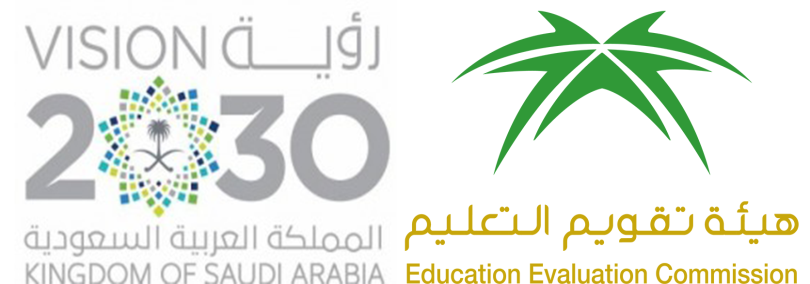 توصيف المقرر الدراسياسم المقرر:فقة اللغة رمز المقرر:ARAB 104نموذج توصيف مقرر دراسيالتعريف بالمقرر الدراسي ومعلومات عامة عنهالأهدافوصف المقرر الدراسي (ملاحظة: المطلوب هنا وصفٌ عام بالطريقة نفسها المستخدمة في النشرة التعريفية أودليل البرنامج). جدول مخرجات التعلم للمقررالإرشاد الأكاديمي للطلاب ودعمهممصادر التعلّمالمرافق المطلوبةتقويم المقرر الدراسي وإجراءات تطويره تاريخ التوصيف:10/1/1440هإسم المؤسسة التعليمية:جامعة تبوكالكلية/ القسم: الكلية الجامعية بأملج / قسم اللغة العربيةالكلية/ القسم: الكلية الجامعية بأملج / قسم اللغة العربية1. اسم المقرر الدراسي ورمزه: فقه اللغة 1  ARAB 1042. عدد الساعات المعتمدة: 23. البرنامج (أو البرامج) الذي يقدم ضمنه المقرر الدراسي:(في حال وجود مقرر عام في عدة برامج، بيّن هذا بدلاً من إعداد قائمة بكل هذه البرامج)بكالوريوس اللغة العربية4. السنة أو المستوى الدراسي الذي يعطى فيه المقرر الدراسي: المستوى الثالث5. المتطلبات السابقة لهذا المقرر(إن وجدت):لا توجد6. المتطلبات المتزامنة مع هذا المقرر (إن وجدت): علم اللغة7. موقع تقديم المقرر، إن لم يكن في المقر الرئيس للمؤسسة التعليمية: التربية والآداب8. نمط الدراسة المتبع (اختر كل ما ينطبق):تعليقات:1-ماهدف المقرر الرئيس ؟معرفة مفهوم فقه اللغة ومباحثه.إدراك وسائل تنمية اللغة.معرفة بعض الشبهات التي أثيرت حول اللغة العربية.إدراك مظاهر التضخم اللغوي.معرفة علم المعجميات عند العرب.معرفة انواع المعاجم الحديثة2-اذكر بإيجاز أي خطط - يتم تنفيذها - لتطوير وتحسين  المقرر الدراسي . (مثل الاستخدام المتزايد لتقنية المعلومات أو مراجع الإنترنت، والتغييرات في  المحتوى كنتيجة للأبحاث الجديدة في مجال الدراسة).  التفكير في إعداد مؤلف مبسط يتناول موضوعات المقرر.إحالة الطلاب للمكتبة للتعرف بأنفسهم على مراجع المقرر وتدريبهم على استخراج المعلومة.محاولة ربط التدريبات التطبيقية على المقرر بالإنترنت وإحالة الطلاب لموقعها.وصفعام للمقرر:يعنى هذا المقرر ببيان علاقة اللغة العربية بأخواتها الساميات وبيان جهود علماء اللغة في جمع اللغة وتدوينها ، وبيان أدلتها ومصادر ها ، وعوامل تنميتها ولهجاتها المختلفة ، ومناقشة أهم قضايا العربية في جوانبها المختلفة ، مع ربط ذلك بجهود المجامع اللغويةالموضوعات التي  ينبغي تناولها:الموضوعات التي  ينبغي تناولها:الموضوعات التي  ينبغي تناولها:قائمة الموضوعاتعدد الأسابيعساعات التدريس مفهوم علم اللغة والفرق بينه وبين فقه اللغة.21العربية والساميات: اللغات السامية، سمات اللغات السامية، الاختلافات بين العربية والسامية الأولى، الاختلافات بين العربية والساميات الأخرى.63نظريات حول أصل الجذور العربية الثلاثية: النظرية الأحادية، النظريات الثنائية، النظرية الثلاثية.42وسائل تنمية اللغة:  القياس. الاشتقاق. النحت.21مظاهر التضخم اللغوي (الترادف-المشترك اللفظي-التضاد) القلب المكاني  الإبدال. التعريب.42دراسة بعض الشبهات التي أثيرت حول العربية : التشكيك في أصالةالإعراب ، والدعوة إلى العامية ، ومحاولات استبدال الخط العربي في الكتابة.42المعجم العربي التراثي : مفهومه ، تاريخه ، تطوره ، مدارسه ، أنواعه ، الاستدراك على المعجميات.42أنواع المعاجم الحديثة21إجمالي عدد ساعات المقرر وتوزيعها: 		إجمالي عدد ساعات المقرر وتوزيعها: 		إجمالي عدد ساعات المقرر وتوزيعها: 		إجمالي عدد ساعات المقرر وتوزيعها: 		إجمالي عدد ساعات المقرر وتوزيعها: 		إجمالي عدد ساعات المقرر وتوزيعها: 		إجمالي عدد ساعات المقرر وتوزيعها: 		محاضراتدروس إضافيةمعامل أو استديو تطبيقأخرىالمجموعساعات التدريس الفعلية30مكتبية30الساعات المعتمدة301030عدد ساعات الدراسة / التعلم الفردي (الإضافي)التي يقوم بها الطالب خلال أسبوعياً:لايوجد  مخرجات التعلم للمقرر وفقاً لمجالات الإطارالوطني للمؤهلات واتساقها مع طرق قياسها واستراتيجياتتدريسهايحدد الجدول التالي مجالات مخرجات التعلم الخمسة الواردة في الإطار الوطني للمؤهلاتأولاً: قم بملء الجدول بمخرجات تعلم المقرر،بحيث تكونقابلة للقياس حسب المطلوب في مجالات التعلم المناسبة.ثانياً: ضع استراتيجيات التدريس التي تناسب طرق التقييمو تتسق معهاومع مخرجات التعلم المستهدفة.ثالثاً: ضع طرق التقييمالمناسبة التي تساعد على قياس وتقويم مخرجات التعلم بدقة، ويجب أن تتسق مخرجات تعلم المقرر المستهدفة وطرق تقييمهاواستراتيجيات تدريسها لتشكل معاً عملية تعلم وتعليم متكاملة، مع ملاحظة أنه لا يلزم أن يتضمن كل مقرر مخرجات تعلم في كل مجال من مجالات التعلم.أساليب التقويم المستخدمة في المقرراستراتيجيات تدريس المقررمجالات التعلّم وفق الإطار الوطني للمؤهلاتومخرجات التعلم للمقررمالمعرفةالمعرفةالمعرفة١.٠أسئلة عقب كل موضوع لقياس مدى الاستيعاب محاضراتأن يتعرف الطالب مفهوم فقه اللغة ومباحثه.١.١اختباراتواجبات وإحالة إلى المراجع بالمكتبةأن يتعرف الطالب وسائل التنمية اللغوية.١.٢المهارات الإدراكيةالمهارات الإدراكيةالمهارات الإدراكية٢.٠الاختباراتالتحريريةوالشفهية . إشراك الدارسين في  إعداد المحاضرة .أن يدرك الطالب العلاقة بين فقه اللغة والعلوم اللغوية الأخرى.٢.١التقويمالمستمرمنخلالالأنشطةالمتنوعة،واللقاءاتالعلمية.إطلاع الدارسين على أبحاث فقه اللغة والساميات , والدلالات والخطوط , وصناعة الخط , والكتابةأن يدرك الطالب جهود العرب قديماً وحديثاً في الصناعة المعجمية.٢.٢مهارات التعامل مع الأشخاص وتحمل المسؤوليةمهارات التعامل مع الأشخاص وتحمل المسؤوليةمهارات التعامل مع الأشخاص وتحمل المسؤولية٣.٠الملاحظة والتقويم المستمرالاستماع لنماذج حية من المعارف المتصلة باللغات السامية عبر قنوات الإعلام المتنوعة .استثمارمعارففقهاللغةفيالتأليف , والبحثفيمجالاتاللغةوالأساليب٣.١التقويم القَبْلِي , والبعْدِي .الاستماع إلى نصّ فصيح , وتحليله تحليلا علميا , ودلاليا .تحسينقدراتالدارسيناللغويةوتنميةقدراتهمفيالتواصلمعالمجتمعفيالمجالاتالمتصلةبه٣.٢مهارات الاتصال وتقنية المعلومات والمهارات الحسابيةمهارات الاتصال وتقنية المعلومات والمهارات الحسابيةمهارات الاتصال وتقنية المعلومات والمهارات الحسابية٤.٠التدريب العملي على المهارة .استخدام الحواسيب . و ضع برامج للقيم التواصلية والتداولية، والتفريق بينهما٤.١٤.٢المهارات النفس حركيةالمهارات النفس حركيةالمهارات النفس حركية٥.٠التقويم المستمر.مراعاة القدوة من جهة الحركات المستحسنة التي يأتي بها الأساتذة.هيئات التلقي والاستماع٥.١معرفة آراء الطلاب (جلسات مفتوحة- استبانات)تكليف الدارسين بإلقاء أجزاء من المحاضرات تبين الأساليب الحركية المتنوعة ضبط الانفعالات(رضا وتفاعل، غضب وتشتت) .٥.٢جدول مهام تقويم الطلبةخلال الفصل الدراسي:جدول مهام تقويم الطلبةخلال الفصل الدراسي:جدول مهام تقويم الطلبةخلال الفصل الدراسي:جدول مهام تقويم الطلبةخلال الفصل الدراسي:ممهام التقويم المطلوبة (مثال: اختبار، مشروع جماعي، كتابة مقال،خطابة، تقديم شفهي، ملاحظة......الخ)الأسبوع المحدد لتسليمهنسبته من التقييم النهائي1أسئلة تحضريه – اختبارات قصيرة – تطبيقات عملية20%2اختبار الدوري الأول  920%3اختبار الدوري الثاني  17 20%4امتحان نهائي 640%ترتيبات إتاحة أعضاء هيئة التدريس والهيئة التعليميةللاستشارات والإرشاد الأكاديمي الخاص لكل طالب (مع ذكر مقدار الوقت الذي يتوقع أن يتواجد خلاله أعضاء هيئة التدريس لهذا الغرض في كل أسبوع).  عشر ساعات  مكتبية في كل أسبوع.١. قائمة الكتب المقررة:فقه اللغة. د. علي عبدالواحد وافي2. أدرج – في قائمة - المواد المرجعية الأساسية (المجلات العلمية والتقارير وغيرها):فصول في فقه العربية. د. رمضان عبدالتواب دراسات في فقه اللغة. د. صبحي الصالح.3. أدرج المواد الإلكترونية ومواقع الإنترنت ومواقع التواصل الاجتماعي وغيرها:المعجم العربي بين الماضي والحاضر. د عدنان الخطيب. مكتبة لبنان ناشرون. ط2. 1994.المعجم العربي نشأته وتطوره. د. حسين نصار. مكتبة مصر. القاهرة. 1988م.4. أدرج أي مواد تعليمية أخرى مثل البرامج الحاسوبية، البرمجيات،والأسطوانات المدمجة:موقع صوت اللغة العربية.جامع التراثبيّن متطلبات المقرر الدراسي من المرافق بما في ذلك حجم القاعات الدراسية والمختبرات (أي عدد المقاعد داخل القاعات الدراسية والمختبرات، وعدد أجهزة الحاسب الآلي المتاحة، وغيرها):المباني (قاعات المحاضرات، والمختبرات، وقاعات العرض، والمعامل، وغيرها):لكل شعبة قاعة محاضرات تستوعب 50 طالباً. مصادر تقنية (أدوات عرض البيانات، واللوحات الذكية، والبرمجيات وغيرها):استخدام أجهزة العرض في شرح المحاضرة بدلاً من القلم والسبورةمصادر أخرى (حددها: مثلاً اذا كان هناكحاجة إلى تجهيزات مخبرية خاصة، فاذكرها، أو أرفق قائمة بها):لا يوجداستراتيجيات الحصول على التغذية الراجعة من الطلاب بخصوص فعالية التدريس:استبانة   واستطلاع آراءاستراتيجيات أخرى لتقويم عملية التدريس من قبل الأستاذ أو القسم:تقديم تقرير فصلي عن كل مقرر يدرسه الأستاذ تقرير من رئيس القسم عن كل أستاذ.إجراءات تطوير التدريس:دورات لتطوير أداء عضو هيئة التدريس في الكمبيوتر ومناهج تدريس وتصميم مقررات - تبادل خبرات داخلية وخارجيةإجراءات التحقق من معايير إنجاز الطالب ( مثل: تدقيق تصحيح عينة من أعمال الطلبة بواسطة أعضاء هيئة تدريسمستقلين، والتبادل بصورة دوريةٍ لتصحيح الاختبارات أو عينة من الواجبات مع أعضاء هيئة تدريس من مؤسسة أخرى):الطالب هو محور العملية التعليمية برمتها وهو في حاجة إلى إعداد نفسي وفكري جديد لإدراك قيمة مهمته.صِف إجراءات التخطيط للمراجعة الدورية لمدى فعالية  المقرر الدراسي والتخطيط لتطويره:تبادل الآراء والخبرات بين أعضاء هيئة التدريس عن طريق لقاءات دورية غير رسمية.اسم منسق البرنامج:اسم منسق البرنامج:د. سليم السلميد. سليم السلميد. سليم السلميد. سليم السلميد. سليم السلميالتوقيع:التاريخ